Hitta mina kvitton i Wondr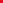     1. Gå till min profil2.Välj mina kvitton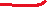 3. Välj år och klicka i de som är aktuellt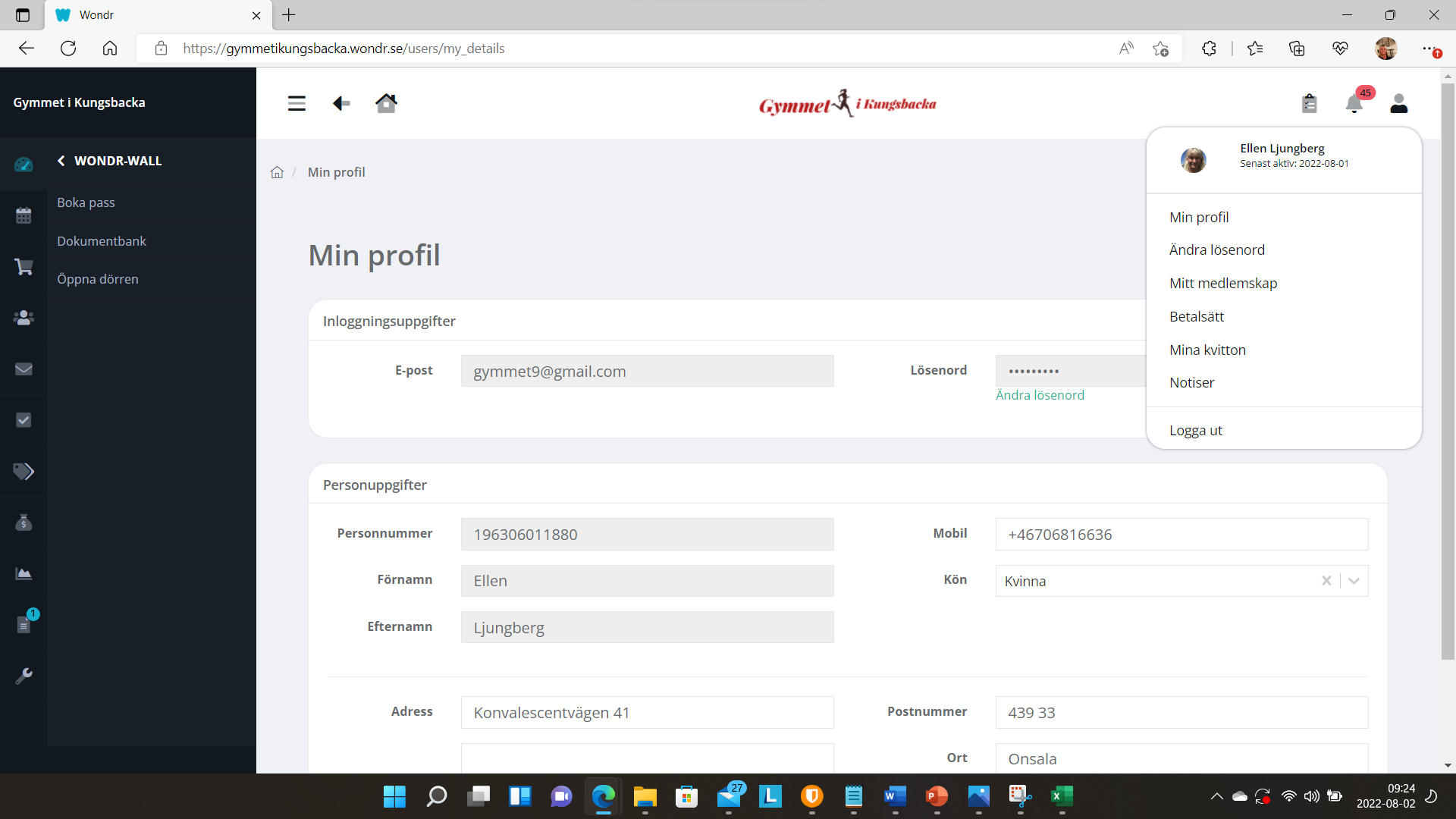 